R483 Entry Level Science Resources – Topic B1These resources are aimed at Entry Level Science students. They have been adapted from the legacy R591 resources published by OUP to meet the requirements of the R483 Entry Level Science specification. They could also be used as a starting point and a recap of Key Stage 3 content for your lower attaining students studying GCSE Combined Science. OCR Entry Level Science is mapped to both OCR GCSE Combined Science A and OCR GCSE Combined Science B. The table below shows this mapping for Topic B1.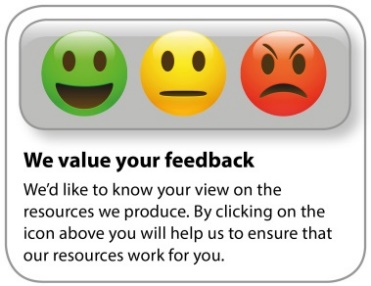 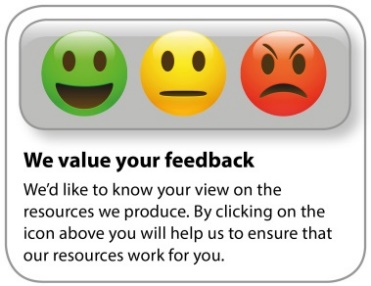 Entry Level refEntry Level statementGCSE (9–1) Gateway A combined science ref.GCSE (9–1) Gateway A combined science statementGCSE (9–1) 21st Century Science B combined science ref.GCSE (9–1) 21st Century Science B combined science statementELB1aRecall the life processes: movement, respiration, sensitivity, growth, reproduction, excretion, and nutritionELB1bBe able to name the body systems involved with these life processes: circulatory, respiratory and digestive.B2.2cdescribe the human circulatory system to include the relationship with the gaseous exchange system, the need for a double circulatory system in mammals and the arrangement of vesselsB5.1.3describe the human circulatory system, including its relationships with the gaseous exchange system, the digestive system and the excretory systemEntry Level refEntry Level statementGCSE (9–1) Gateway A combined science ref.GCSE (9–1) Gateway A combined science statementGCSE (9–1) 21st Century Science B combined science ref.GCSE (9–1) 21st Century Science B combined science statementELB1cBe able to label the nucleus, cytoplasm and cell membrane of an animal cell.B1.1bexplain how the main sub-cellular structures of eukaryotic cells (plants and animals) and prokaryotic cells are related to their functions to include nucleus, genetic material, chromosomes, plasmids, mitochondria (contain enzymes for cellular respiration), chloroplasts (contain chlorophyll) and cell membranes (contain receptor molecules, provides a selective barrier to molecules)B1.1.1aexplain how the nucleus and genetic material of eukaryotic cells (plants and animals) and the genetic material, including plasmids, of prokaryotic cells are related to cell functionsELB1dKnow that the nucleus controls the cell; the membrane allows some chemicals to pass in and out, and the cytoplasm is where useful chemical reactions take place.B1.1bexplain how the main sub-cellular structures of eukaryotic cells (plants and animals) and prokaryotic cells are related to their functions to include nucleus, genetic material, chromosomes, plasmids, mitochondria (contain enzymes for cellular respiration), chloroplasts (contain chlorophyll) and cell membranes (contain receptor molecules, provides a selective barrier to molecules)B1.1.1aexplain how the nucleus and genetic material of eukaryotic cells (plants and animals) and the genetic material, including plasmids, of prokaryotic cells are related to cell functionsELB1eKnow that cells get substances in by diffusion, and active transport [No knowledge of the process is required].B2.1aexplain how substances are transported into and out of cells through diffusion, osmosis and active transport to include examples of substances moved, direction of movement, concentration gradients and use of the term water potential (no mathematical use of water potential required)B3.2.2aexplain how substances are transported into and out of cells through diffusion, osmosis and active transportELB1fKnow that new cells are made when cells divide.B2.1bdescribe the process of mitosis in growth, including the cell cycle to include the stages of the cell cycle as DNA replication, movement of chromosomes, followed by the growth of the cellB4.3.1a) describe the role of the cell cycle in growth, including interphase and mitosis b) describe how to use a light microscope to observe stages of mitosis Learners are not expected to recall intermediate phasesELB1gKnow that new body cells are needed for growth and repair.B2.1bdescribe the process of mitosis in growth, including the cell cycle to include the stages of the cell cycle as DNA replication, movement of chromosomes, followed by the growth of the cellELB1hKnow that cancer can be caused when cell division is out of control.B6.3odescribe cancer as the result of changes in cells that lead to uncontrolled growth and divisionB4.3.2describe cancer as the result of changes in cells that lead to uncontrolled growth and divisionELB1iKnow that bigger organisms have cells that are adapted for different roles to include nerve cells/root hair cells/red blood cells.B2.1cexplain the importance of cell differentiation to include the production of specialised cells allowing organisms to become more efficient and examples of specialised cellsB4.3.5explain the importance of cell differentiation, in which cells become specialised by switching genes off and on to form tissues with particular functionsELB1jKnow that stem cells are cells that can change into other cells.B2.1drecall that stem cells are present in embryonic and adult animals and meristems in plantsB4.3.4describe the function of stem cells in embryonic and adult animals and meristems in plantsELB1kknow that stem cells can be used in medicine to repair the body.B6.3pdiscuss potential benefits and risks associated with the use of stem cells in medicine to include tissue transplantation and rejectionB4.4.1discuss potential benefits, risks and ethical issues associated with the use of stem cells in medicine